Comité des normes de l’OMPI (CWS)Cinquième SessionGenève, 29 mai – 2 juin 2017Normalisation des noms des déposantsDocument établi par le SecrétariatLe document CWS/5/14 contient une proposition relative à l’adjonction d’une nouvelle tâche dans le programme de travail du CWS :“Envisager l’élaboration d’une norme de l’OMPI visant à aider les offices de propriété industrielle à améliorer la “qualité à la source” des noms des déposants,i.	réaliser une étude concernant l’utilisation d’identifiants pour les déposants par les offices de propriété industrielle, ainsi que les problèmes pouvant s’y rattacher; etii.	établir une proposition visant la poursuite des travaux relatifs à la normalisation des noms des déposants dans les documents de propriété industrielle, et la présenter pour examen par le CWS.”L’Office coréen de la propriété intellectuelle (KIPO) a présenté, au nom des offices de l’IP5, un rapport sur l’état d’avancement de la normalisation des noms des déposants dans le cadre du projet de dossier mondial de l’IP5. Ce rapport (en anglais) est reproduit à l’annexe du présent document pour examen par le CWS.Le CWS est invité à prendre note du contenu du présent document et de son annexe.[L’annexe suit]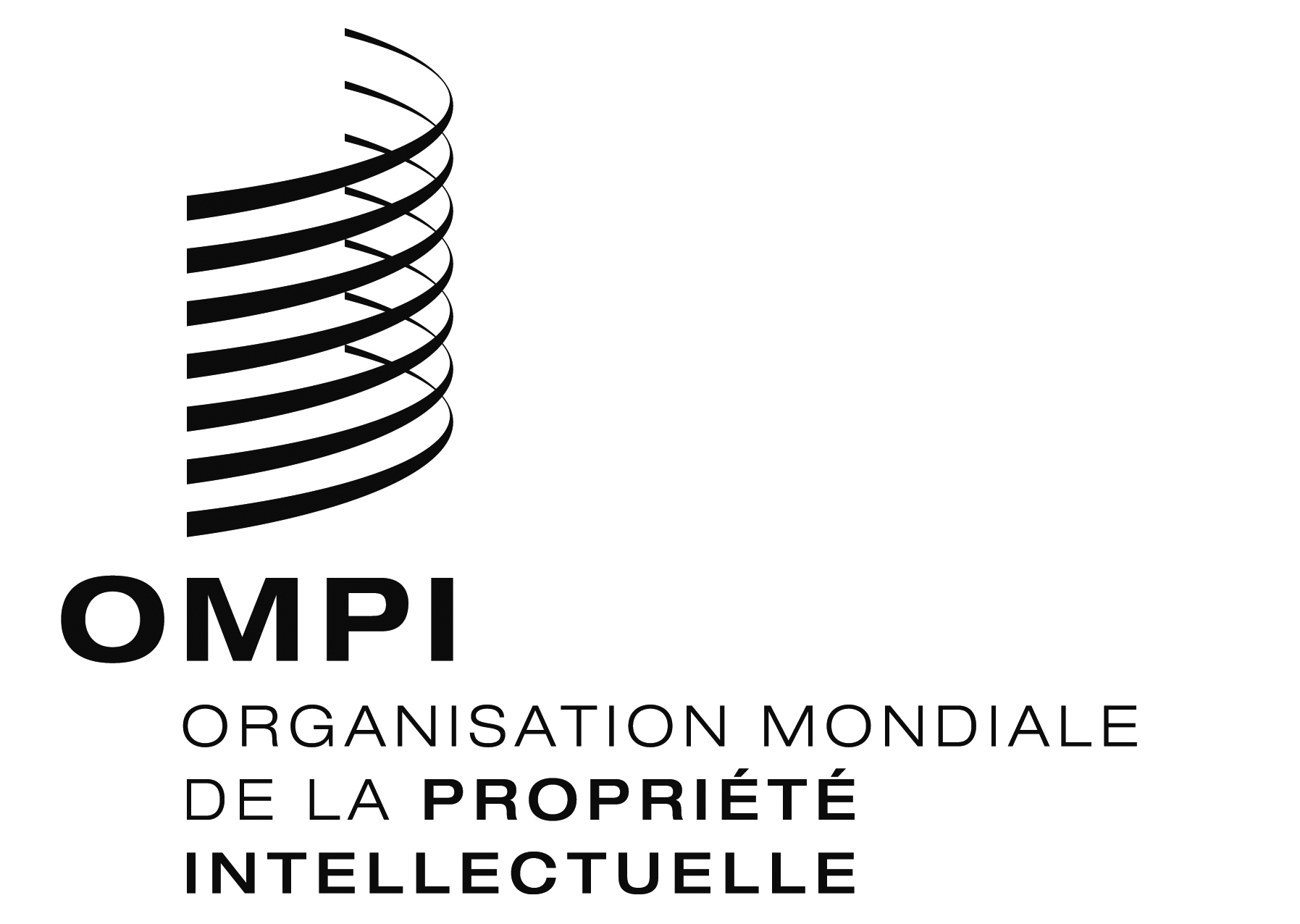 FCWS/5/14 Add. CWS/5/14 Add. CWS/5/14 Add. ORIGINAL : anglais ORIGINAL : anglais ORIGINAL : anglais DATE : 5 mai 2017 DATE : 5 mai 2017 DATE : 5 mai 2017 